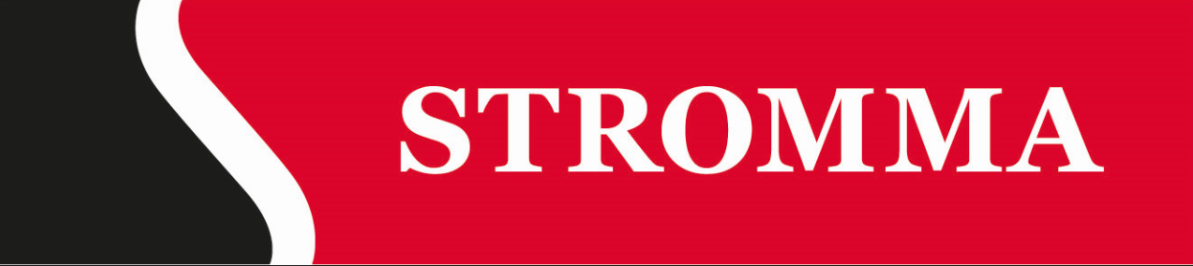 2020-11-20

Stromma ställer in alla julbordDen ökade spridningen av covid-19 får stora konsekvenser. Strömma har idag meddelat att man ställer in samtliga julbordskryssningar i Göteborg och Stockholm samt Vaxholms Kastells julbord. För första gången på över 30 år ställer vi in våra julbrodskryssningar och det är naturligtvis ett väldigt trist besked. Vi hade planerat för corona-anpassade julbord men det var innan de nya restriktionerna kom. Vi kan bara beklaga och hoppas att våra gäster får uppleva julstämning på annat sätt. Nästa år ska vi vara tillbaka igen. Tills dess håller vi ut, avstånd och humöret uppe, säger Peter Henricson, Sverigechef på Stromma.Peter HenricsonChef, STROMMA Sverigepeter.henricson@stromma.se08-1200 4206